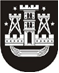 KLAIPĖDOS MIESTO SAVIVALDYBĖS TARYBASPRENDIMASDĖL KLAIPĖDOS MIESTO SAVIVALDYBĖS TARYBOS 2012 m. lapkričio 29 d. SPRENDIMO NR. T2-288 „DĖL JAUNIMO TEATRinės veiklos programŲ finansavimo“ PAKEITIMO2016 m. gruodžio 22 d. Nr. T2-292KlaipėdaVadovaudamasi Lietuvos Respublikos vietos savivaldos įstatymo 18 straipsnio 1 dalimi, Klaipėdos miesto savivaldybės taryba nusprendžia:Pakeisti Klaipėdos miesto savivaldybės tarybos 2012 m. lapkričio 29 d. sprendimo Nr. T2-288 „Dėl jaunimo teatrinės veiklos programų finansavimo“ 3.3 papunktį ir jį išdėstyti taip:„3.3. per metus parengia ne mažiau kaip 1 naują teatro pastatymą (finansuojami ne daugiau kaip 3 nauji  pastatymai);“.Savivaldybės merasVytautas Grubliauskas